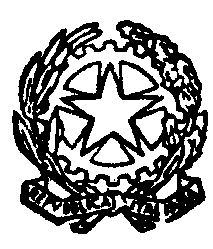 ISTITUTO COMPRENSIVO "L. LUZZATTI" SAN POLO DI PIAVE Via Roma, 38 - 31020 San Polo di Piave (TV) Tel. 0422/855062 C. F. 80012450260 - C. M. TVIC86000B - e-mail tvic86000b@istruzione.it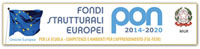 Prot. n. 4259/C14                                              	    	San Polo di Piave, 30.08.2016								Ai Comuni								SAN POLO DI PIAVE								CIMADOLMO								ORMELLE								Al Sito Istituto ComprensivoOggetto: comunicazione variazione IBAN.	Per gli adempimenti di competenza si comunica che, a decorrere dal 1° luglio 2016 l’Istituto Comprensivo di San Polo di Piave  ha trasferito i propri rapporti presso la Cassa di Risparmio del Veneto filiale di San Polo di Piave – V.le Della Repubblica, 62 e che pertanto le nuove coordinate bancarie sono le seguenti:	Cordiali saluti.									Il Dirigente Scolastico									    Paola Gardenal                                                                                                                            Firma autografa sostituita a mezzo stampa,                                                                                                                                         ex art.3 co. 2, D. L.gs 39/93PG/vtCIN IBANCINABICABNUMEROIT 70Y0622512186100000460078